Dodec MIMO patterns – Centered octagon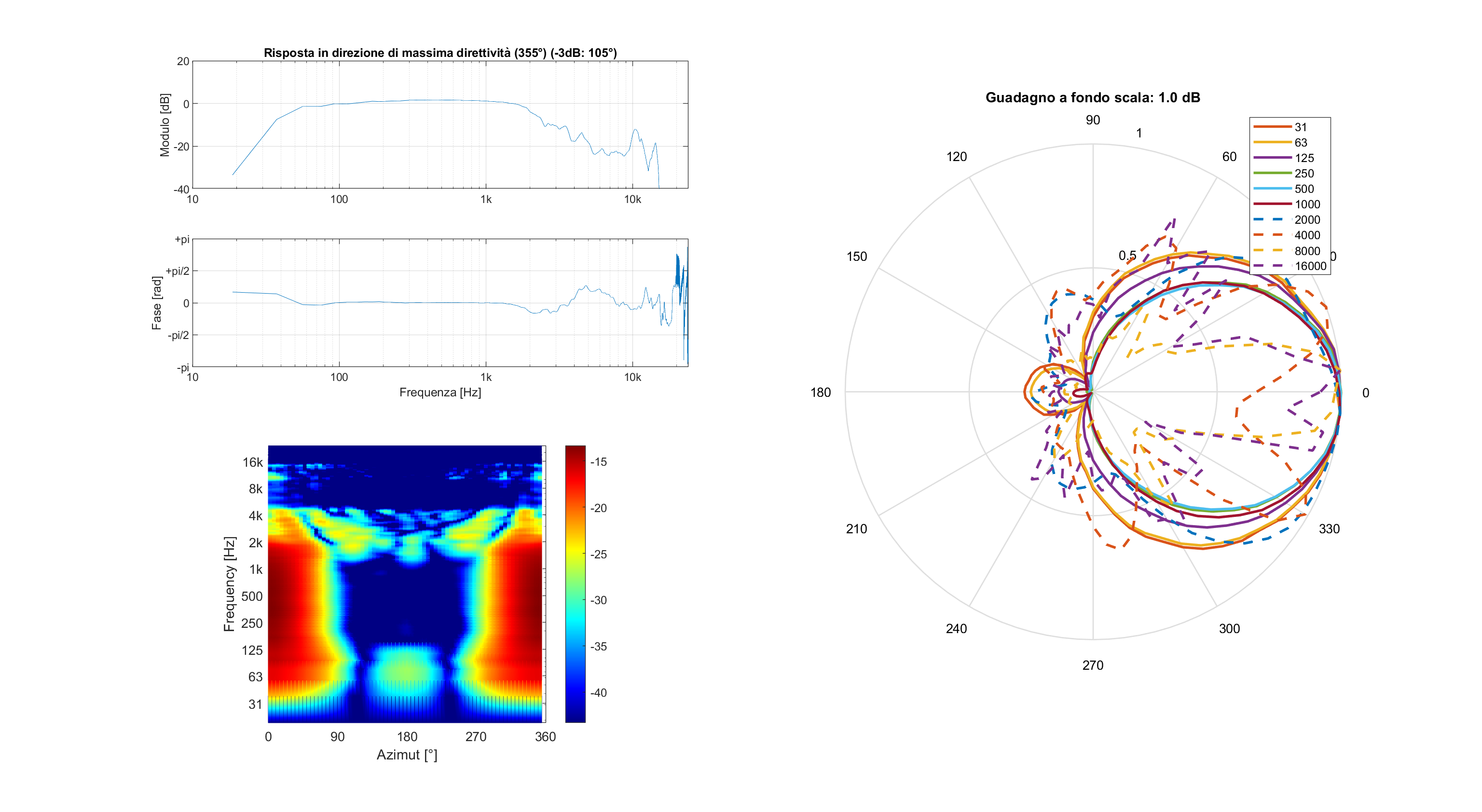 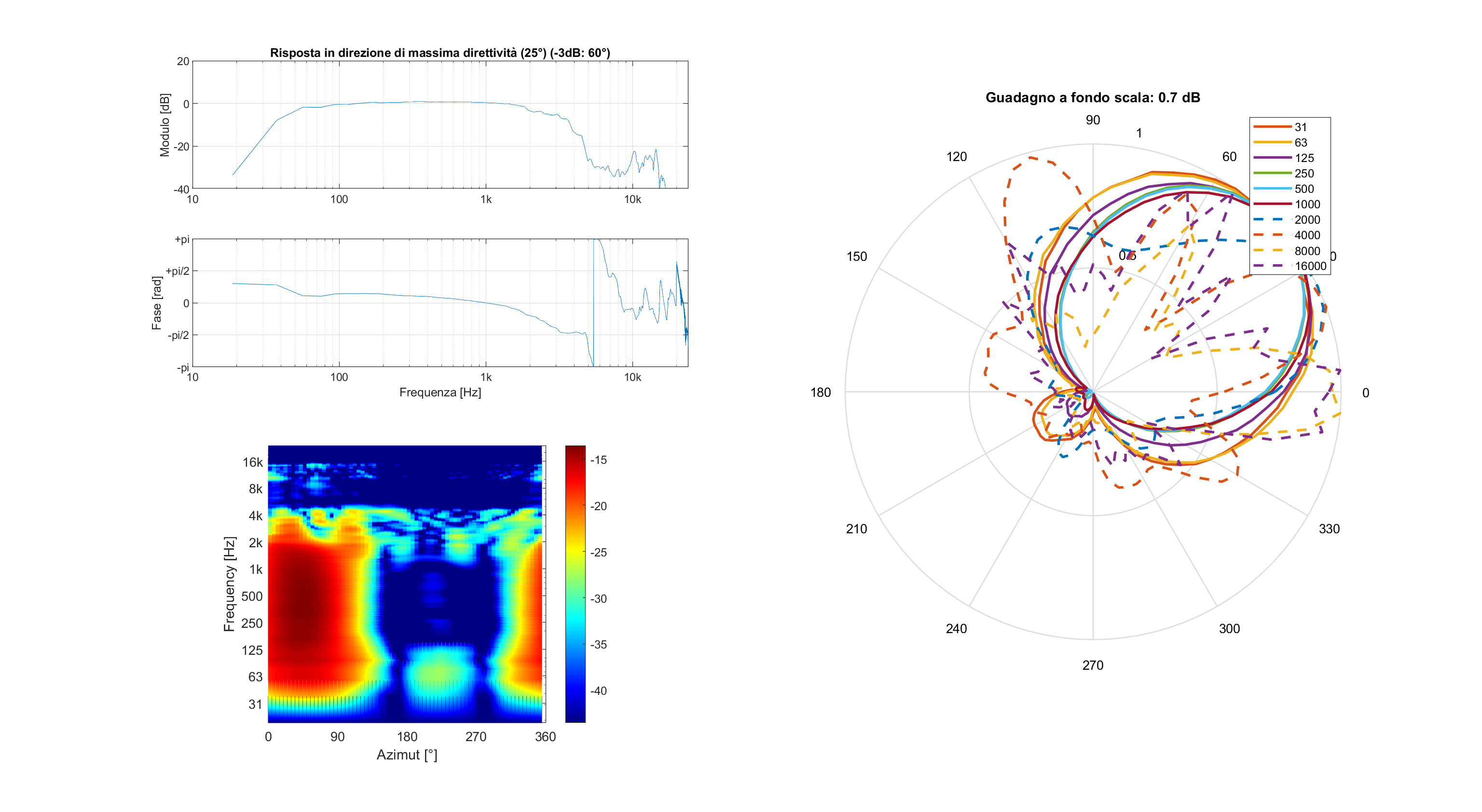 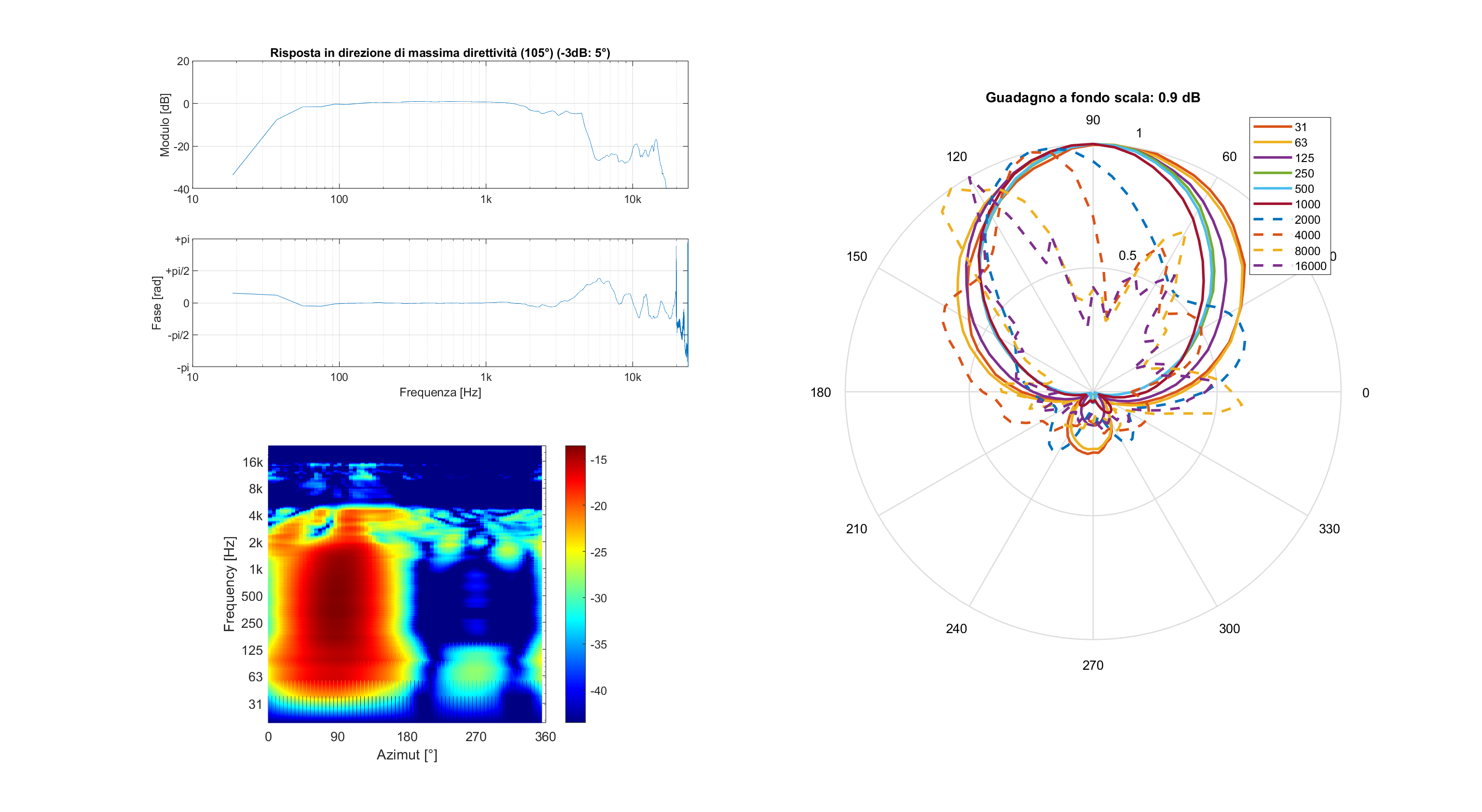 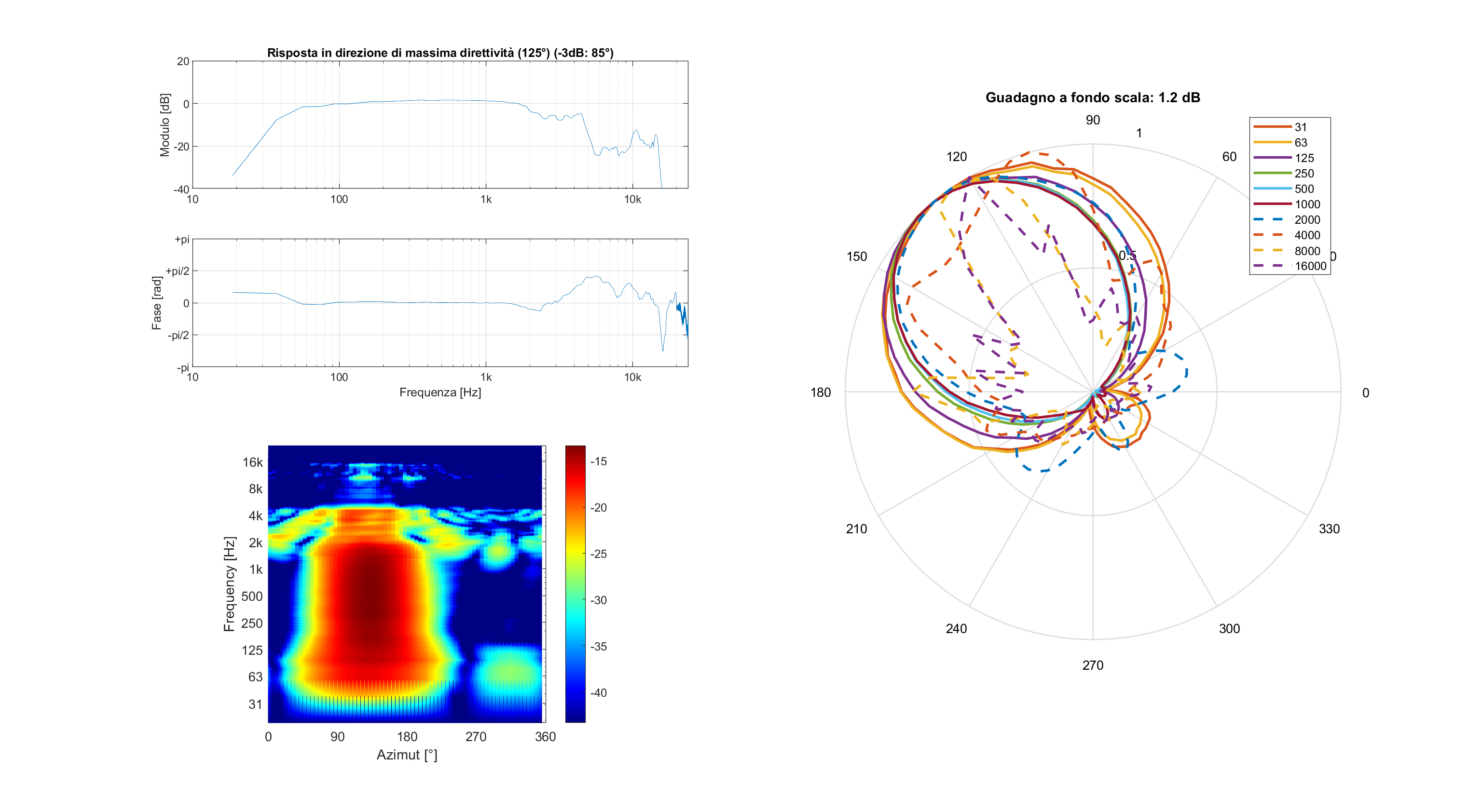 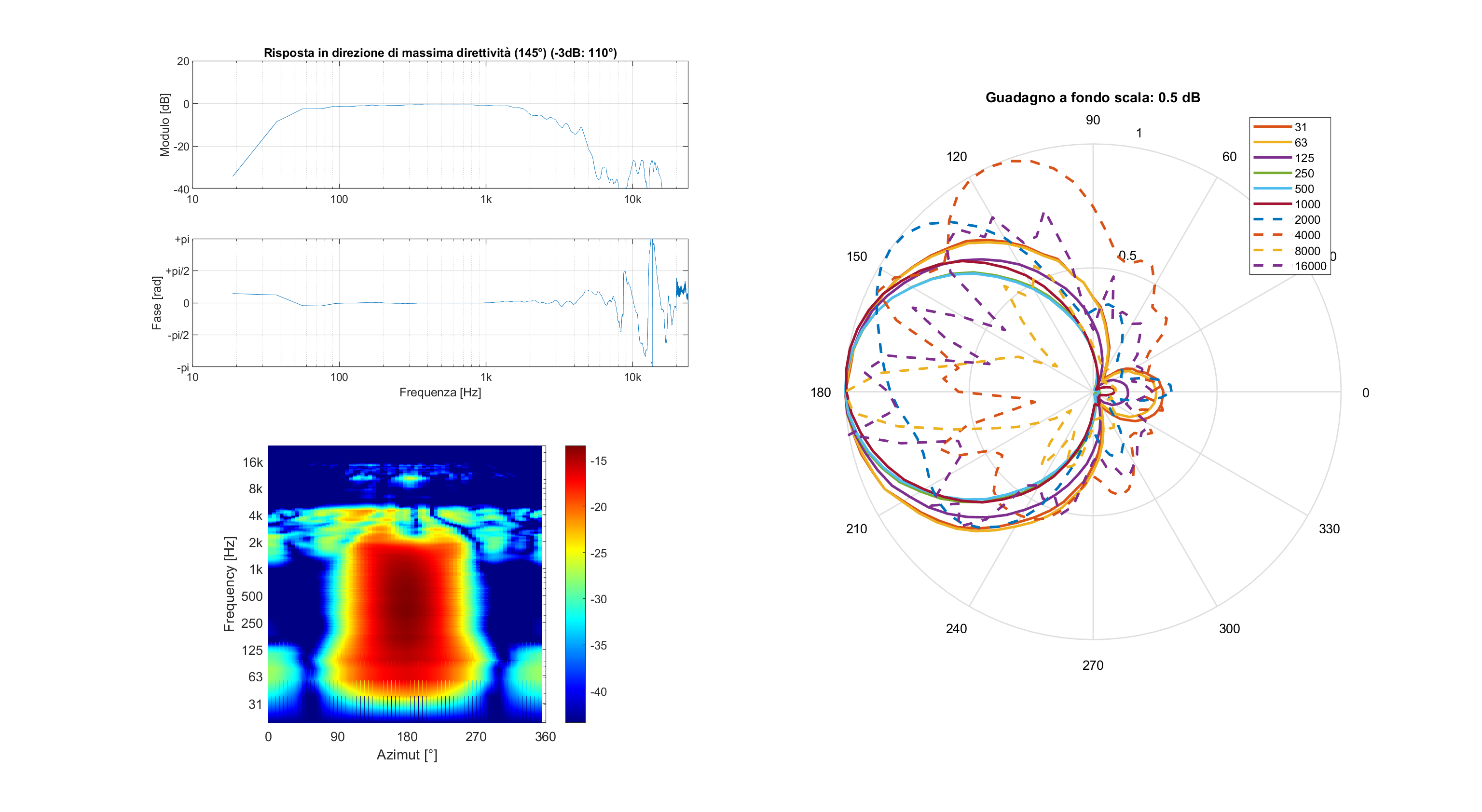 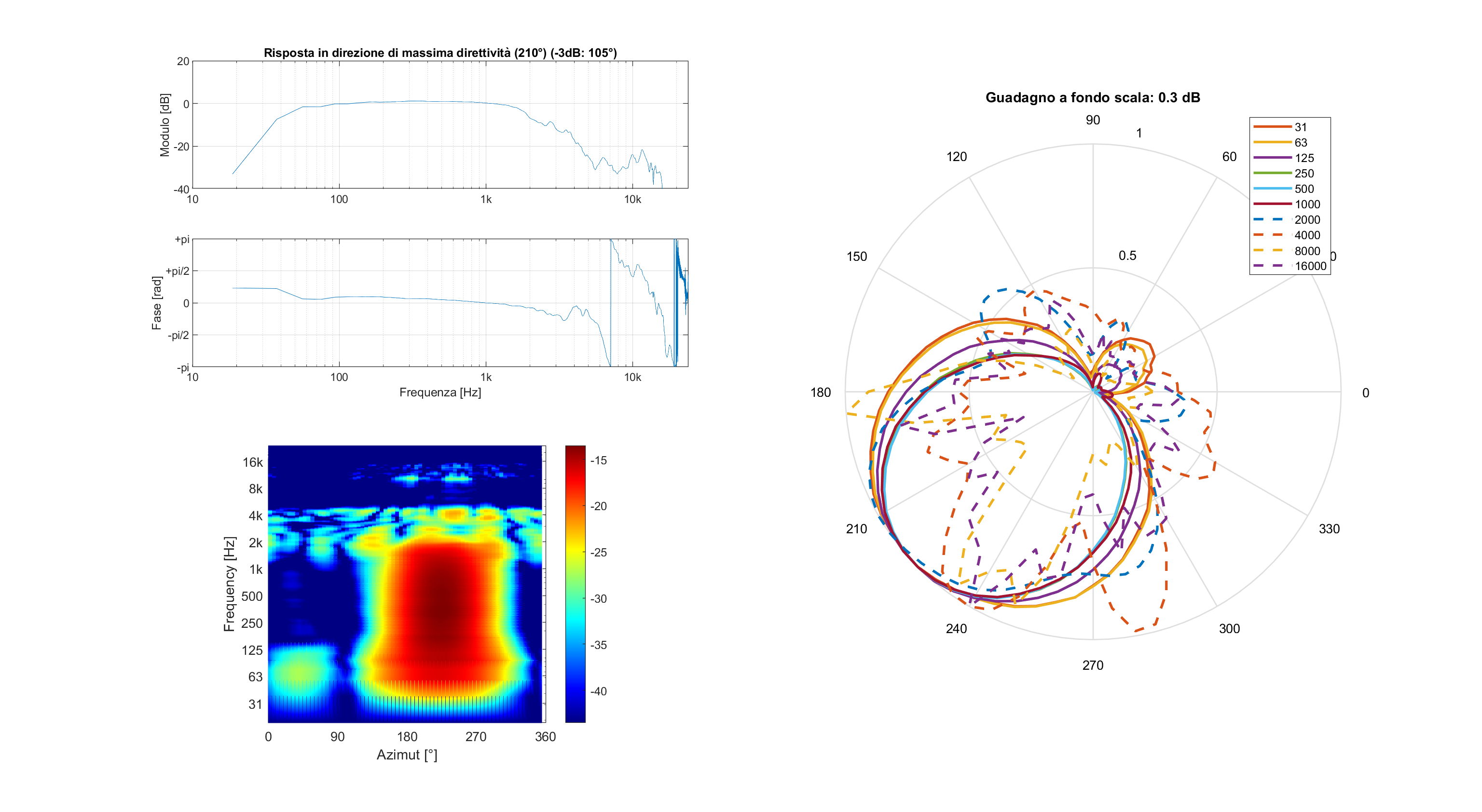 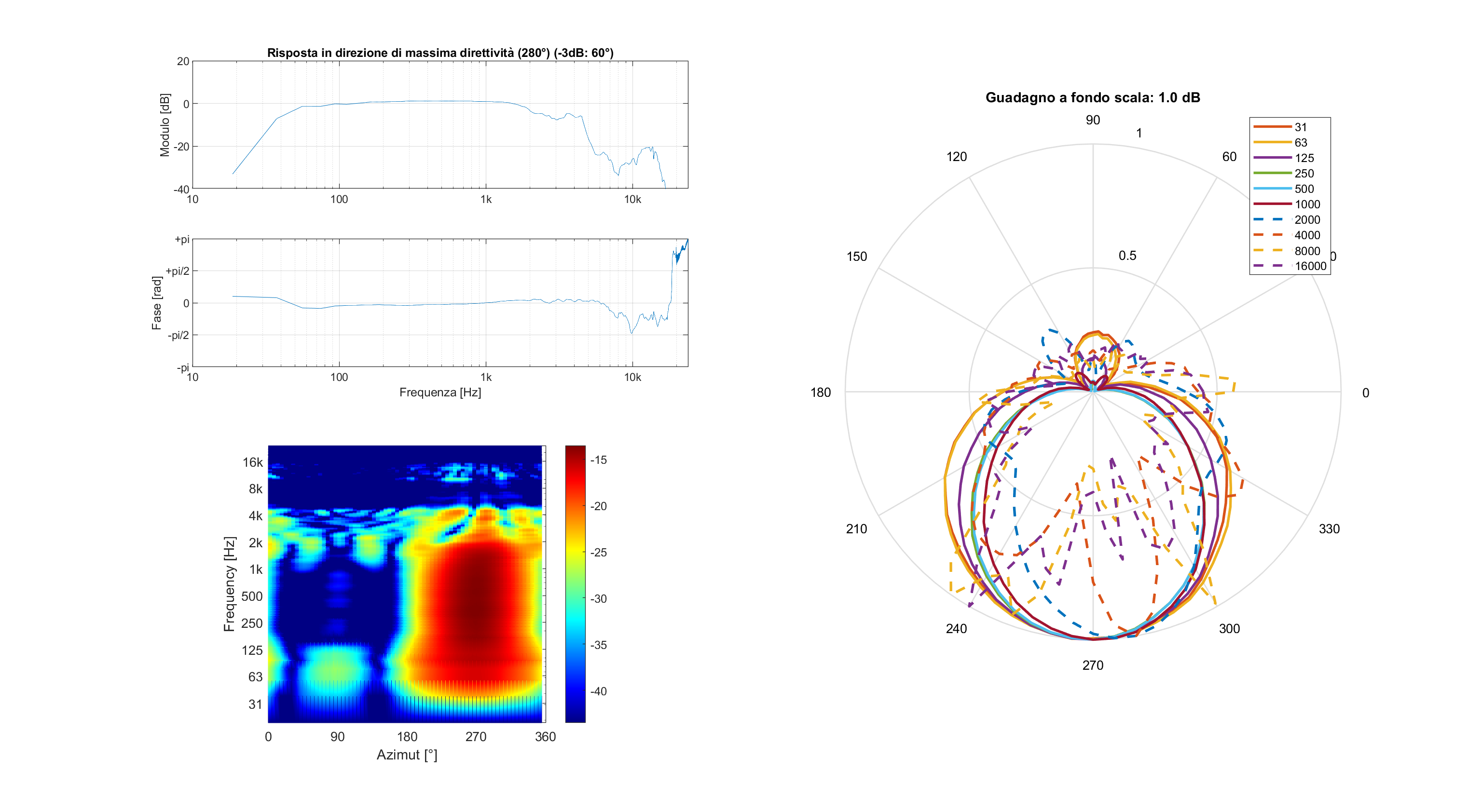 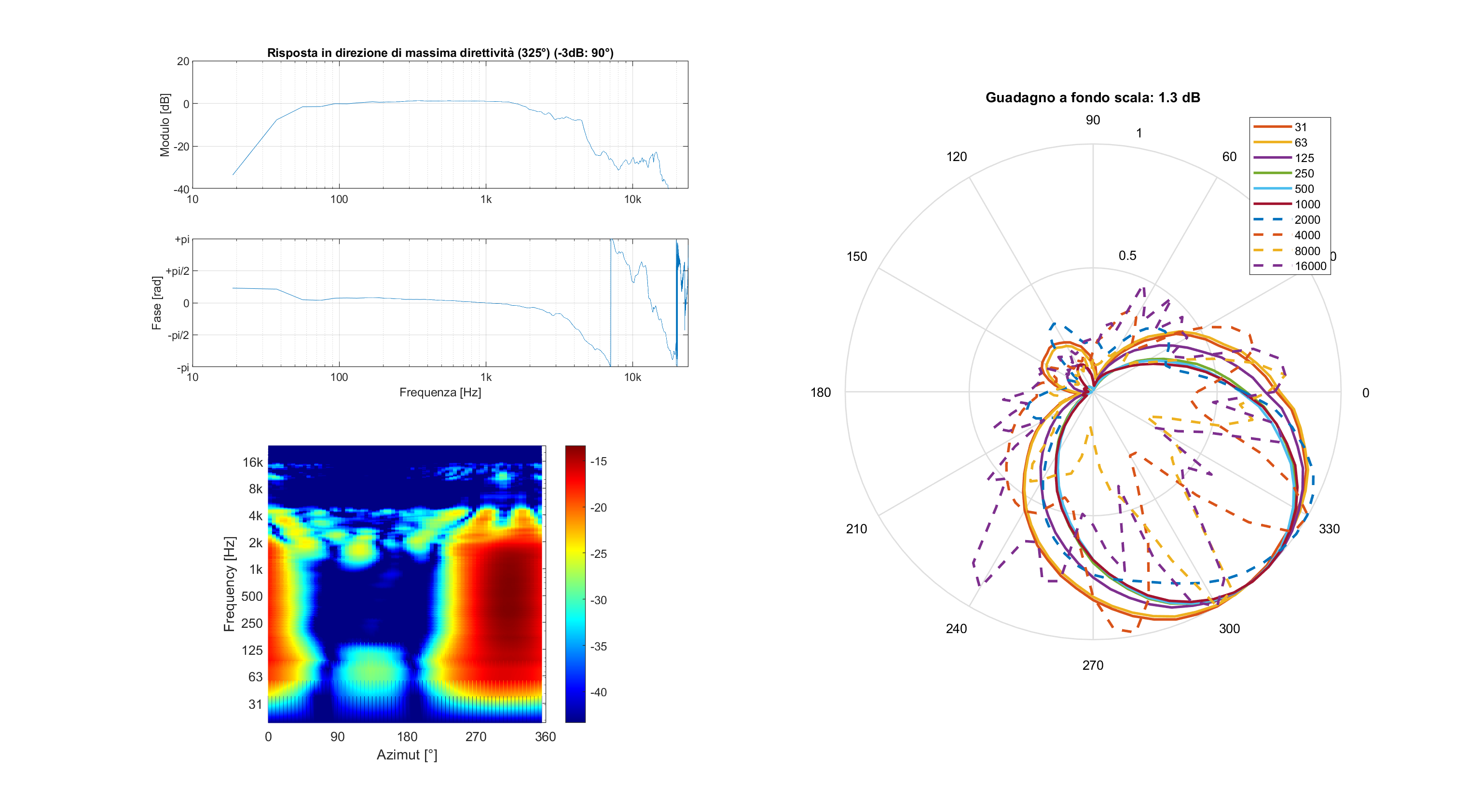 Dodec MIMO patterns – Ambix 2nd order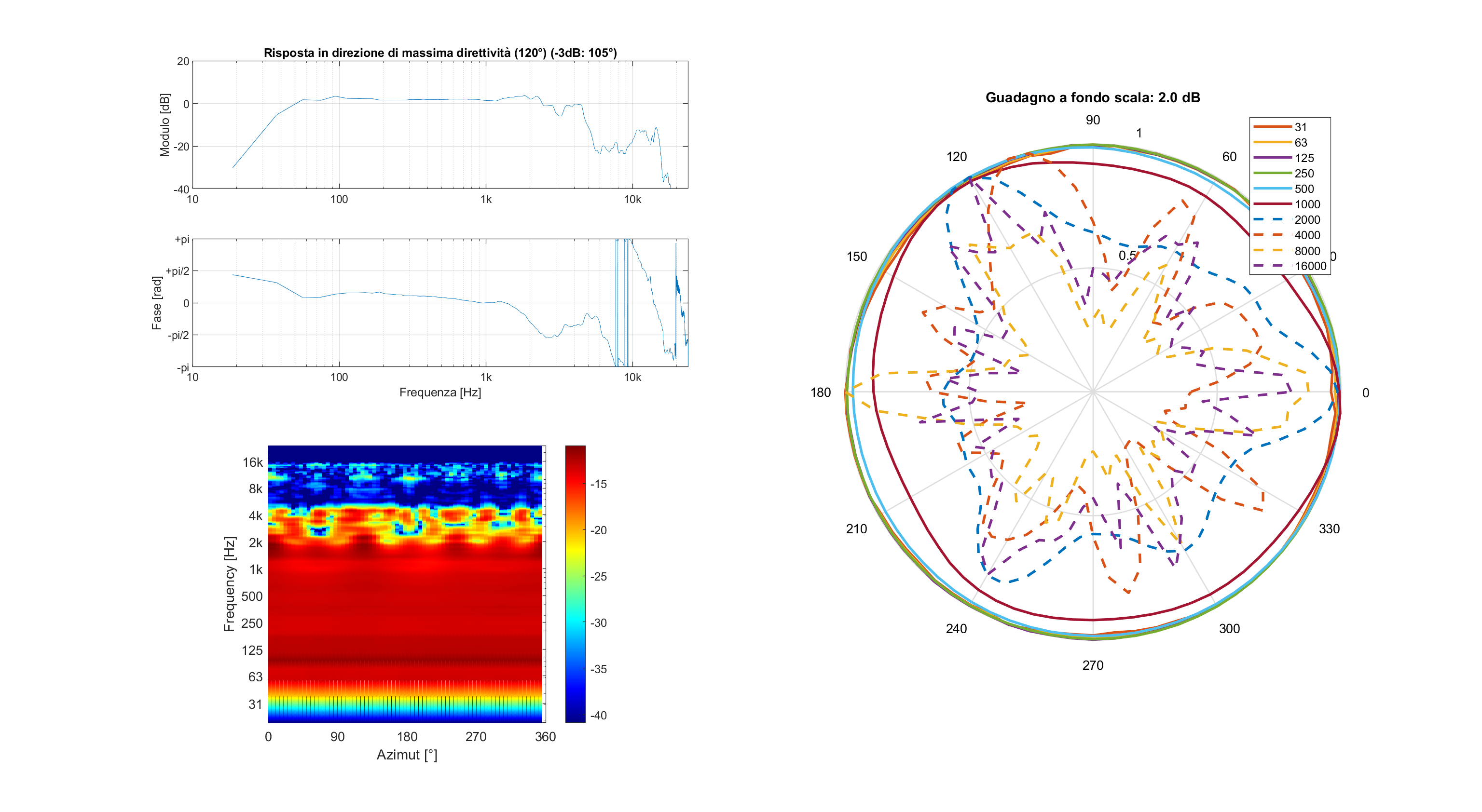 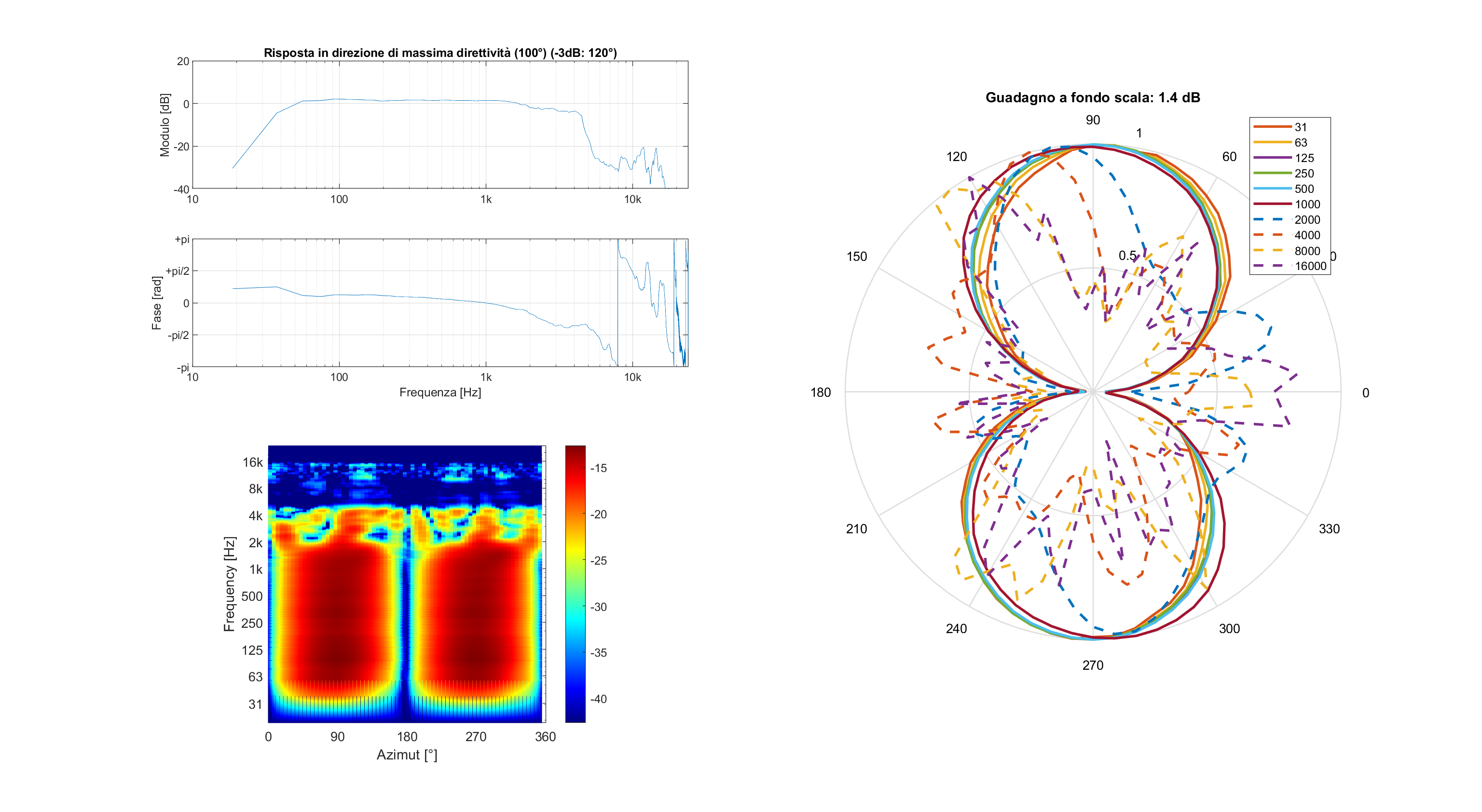 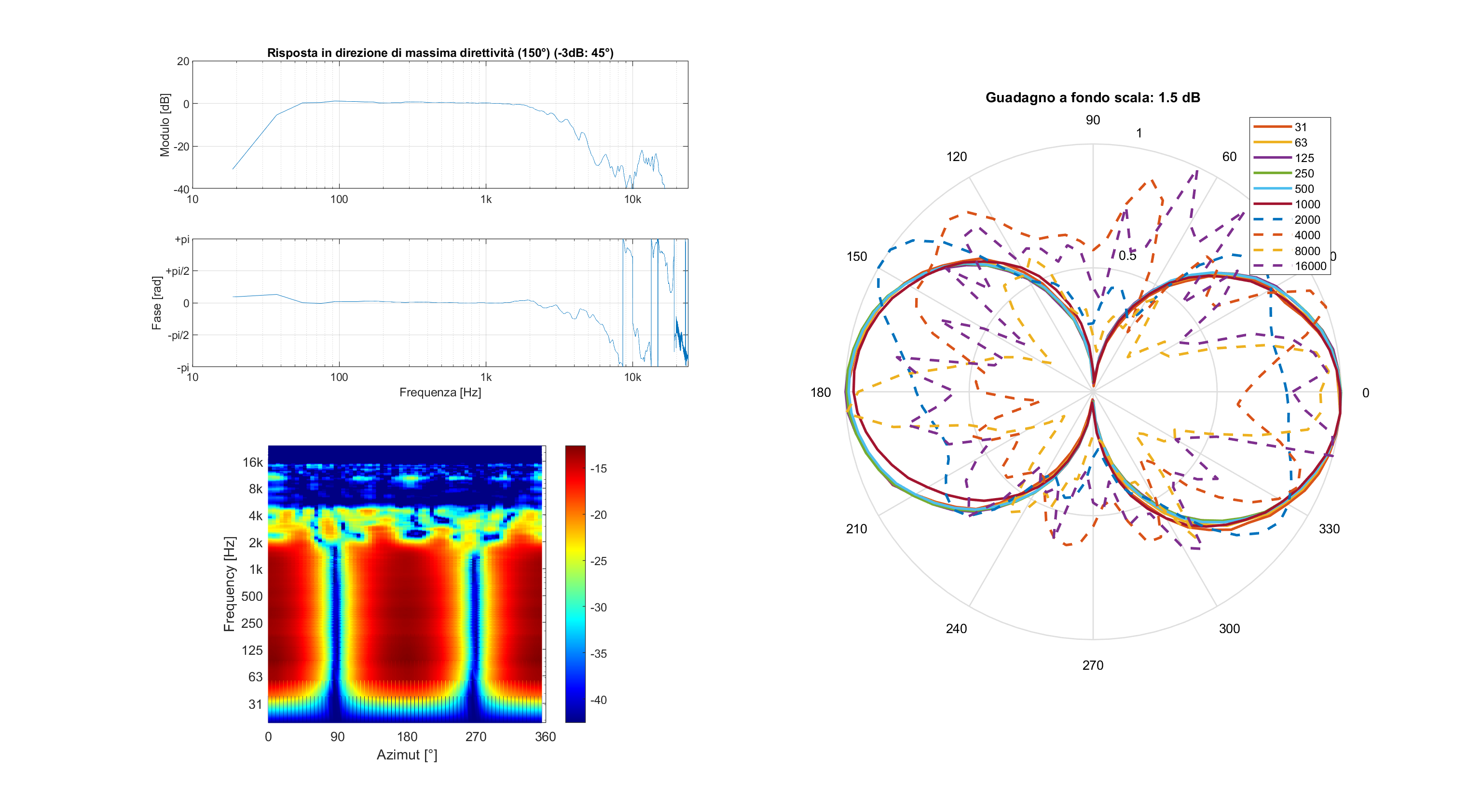 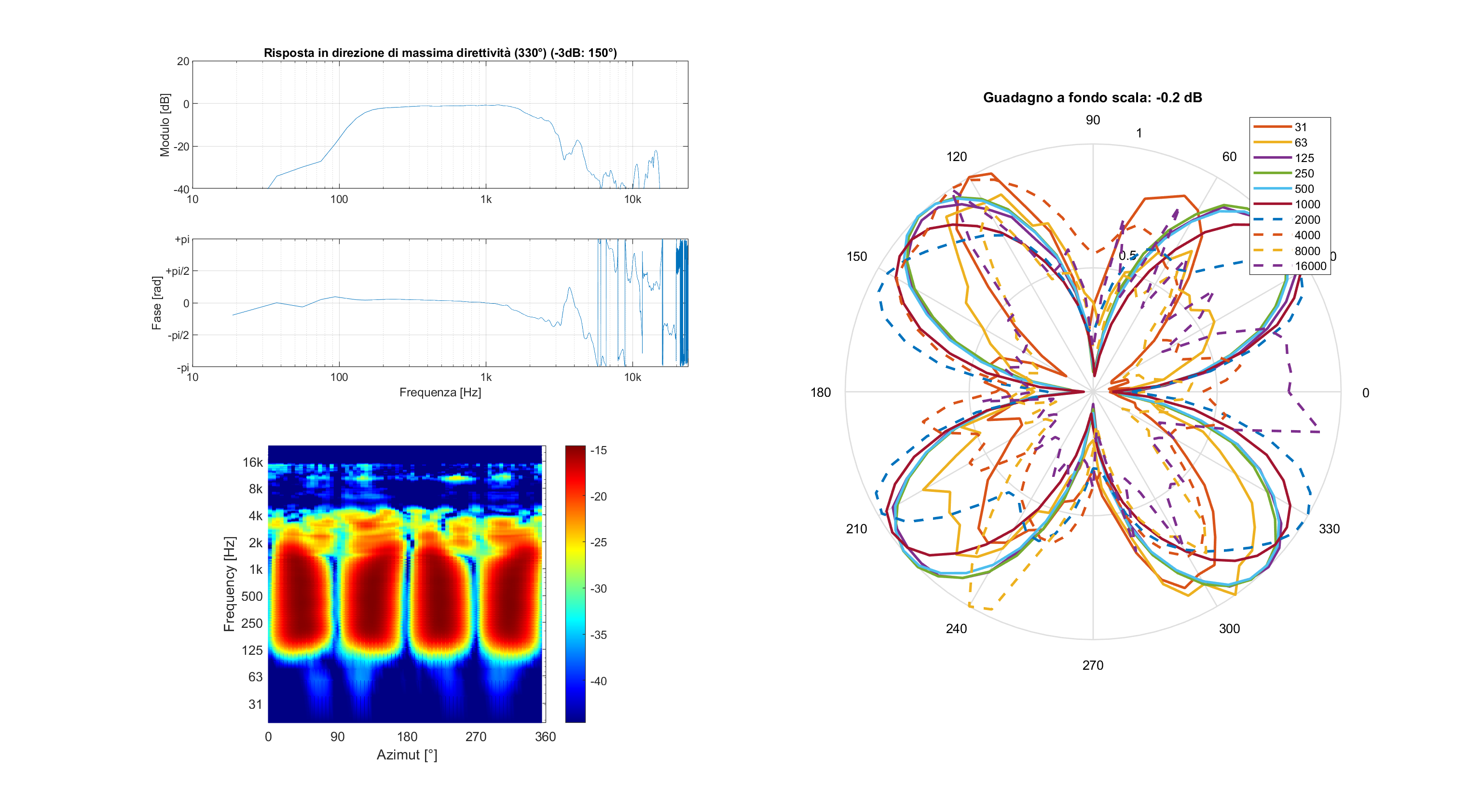 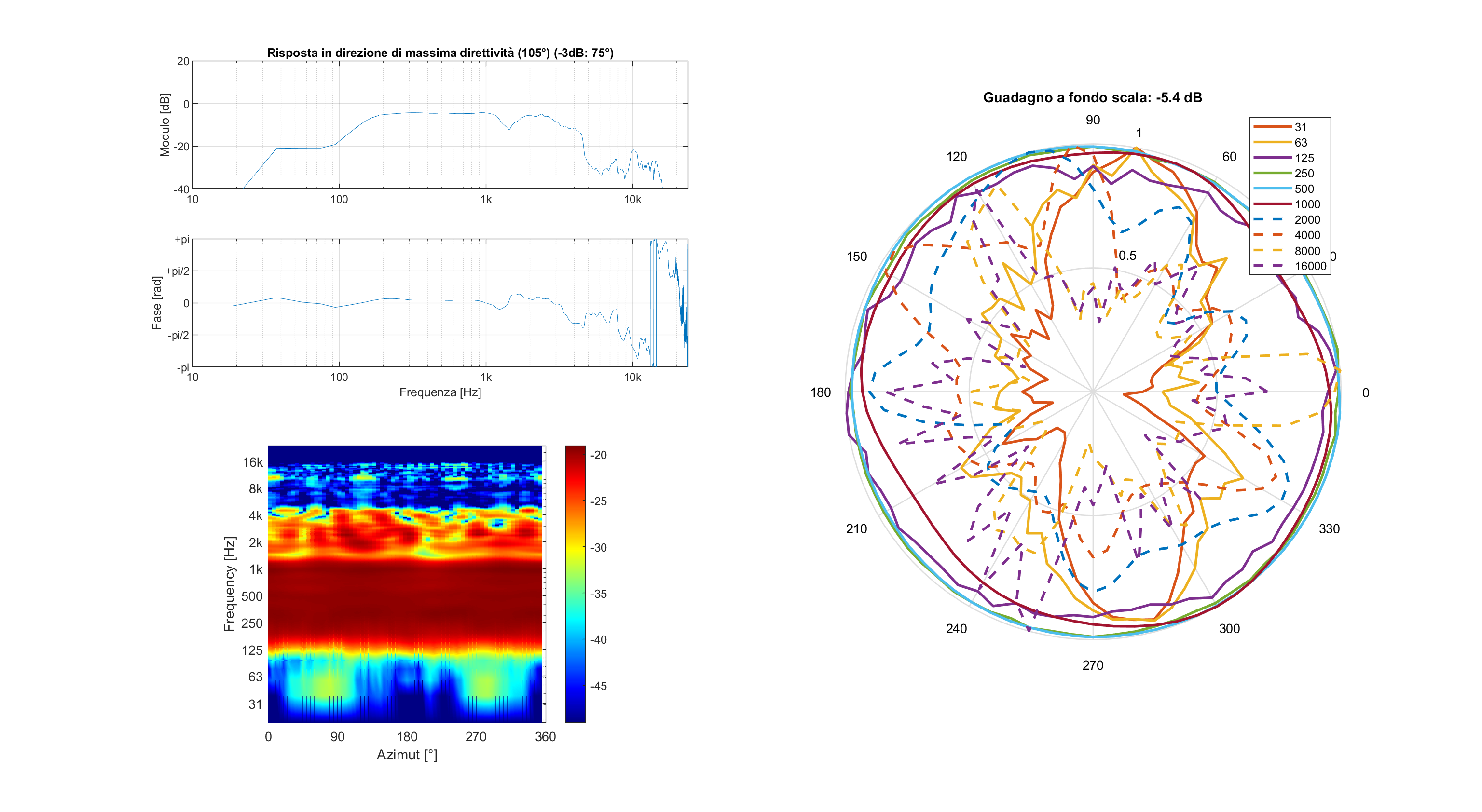 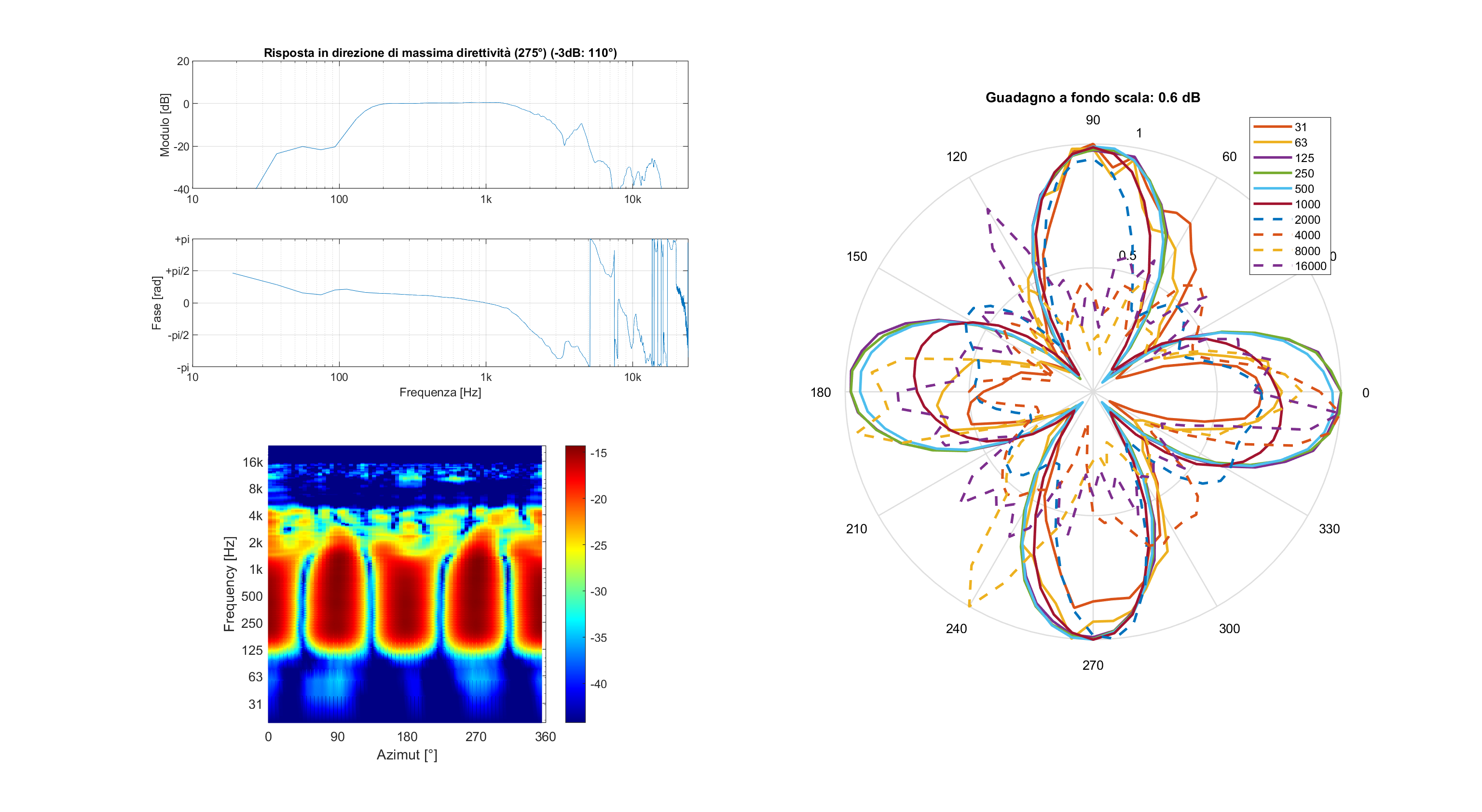 